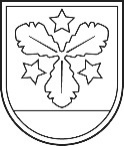 Aizkraukles novada pašvaldībaAIZKRAUKLES NOVADA INTEREŠU IZGLĪTĪBAS CENTRSizglītības iestādes reģ. Nr.4551902023, uzņēmuma reģ. Nr. 40900006725 Spīdolas iela 11, Aizkraukle, Aizkraukles nov., LV-5101, tālr. 65122862, e-pasts aiic@aizkraukle.lvApstiprināts ar ANIIC direktores Zanes Romanovas2024. gada 18.aprīļarīkojumu nr.1-11/24/10VASARAS RADOŠĀS DARBNĪCAS BĒRNIEM 2024NOLIKUMSAktivitātes nosaukumsAktivitāte “Vasaras radošās darbnīcas bērniem 2024”.MērķisKvalitatīva brīvā laika pavadīšanas iespējas vasaras mēnesī, veicinot bērna personības attīstību, izglītošanos, radošu izklaidi, veselīgu dzīves veidu un pozitīvu sociālo saziņu ar vienaudžiem. UzdevumiPalīdzēt atklāt bērnam jaunas prasmes un iemaņas.Dot iespēju katram radošās darbnīcas bērnam sevi izpaust radoši, rast tajā pozitīvas emocijas.Apgūt pozitīvo domāšanu, gūt prieku no piedzīvotā.Veidot pozitīvas attiecības ar citiem bērniem.Attīstīt bērnu interesi par visu jauno un nezināmo.Ieskatīties dabā - tā ir vislabākā telpa brīnumu radīšanai.Veicināt bērnu aktīvu līdzdalību.Dot iespēju piedalīties interesantās nodarbībās kopā ar kreatīviem pedagogiem.Radīt priekšstatu par to, kā brīvo laiku pavadīt lietderīgi, piekopjot veselīgu dzīvesveidu.AprakstsNodarbību laikā bērniem tiks piedāvāta iespēja lietderīgi pavadīt brīvlaiku – darboties dažādās radošās darbnīcās, spēlēt spēles, apgūt jaunas prasmes, mācīties strādāt kopā kā arī veikt citas aktivitātes kompetentu un motivētu skolotāju vadībā. Plānotās nodarbības bērniem veicina intelektuālu, emocionālu un  sociālu attīstību, palīdz izpausties un motivē izglītoties.OrganizatoriAizkraukles novada Interešu izglītības centrs.Vieta un laiksNodarbības notiks no 03.06.2024. līdz  28.06.2024., katru darba dienu no pulksten 10.00 līdz 14.00Nodarbības notiks gan iekštelpās, gan ārtelpās pie Aizkraukles novada Interešu izglītības centra (turpmāk tekstā ANIIC) vai citās aktivitātēm piemērotās vietās.Dalībniekus dala grupās:1.grupa no 03.06.2024. līdz 07.06.2024. (20 dalībnieki), 2.grupa no 10.06.2024. līdz 14.06.2024. (20 dalībnieki),3.grupa no 17.06.2024. līdz 21.06.2024. (20 dalībnieki),4.grupa no 25.06.2024. līdz 28.06.2024. (20 dalībnieki).Katru dalībnieks sākotnēji var pieteikt uz vienu nodarbību ciklu. Ja grupas netiks nokomplektētas, pastāv iespēja pieteikties arī uz otru nodarbību ciklu. DalībniekiNodarbības paredzētas bērniem vecumā no 7  līdz 11 gadiem. PieteikšanāsViens no vecākiem vai likumiskajiem pārstāvjiem no 22.04.2024. līdz 24.05.2024. elektroniski aizpilda iesnieguma veidlapu: https://ej.uz/radosa_vasara_2024 Pēc pieteikuma saņemšanas 10 dienu laikā, uz vecāka vai likumiskā pārstāvja e-pastu tiks nosūtīta apstiprinājuma ziņa par dalību nodarbībās. Līdz 28.maijam vecākam vai likumiskajam pārstāvim, jāierodas ANIIC  un jāparaksta aizpildītā elektronikās iesnieguma  veidlapa. Pretējā gadījumā, Jūsu bērns netiks uzņemts nodarbībās.NosacījumiDalībniekus nodarbībās uzņem, pamatojoties uz dalībnieka likumiskā pārstāvja iesniegumu un ANIIC direktores rīkojumu.Bērniem, kuri apmeklē “Vasaras radošās darbnīcas bērniem 2024”, jāievēro Aizkraukles novada Interešu izglītības centra Iekšējās kārtības noteikumi. Noteikumu neievērošanas gadījumā bērns var tikt atskaitīts no nodarbību grupas. Jāierodas tieši uz nodarbības sākumu – ne ātrāk kā 15 minūtes pirms noteiktā nodarbību sākuma laika. Nodarbībai beidzoties, bērnam uzreiz jādodas mājās vai kā vecāks noteicis.Uz nodarbībām jāierodas laikapstākļiem piemērotā apģērbā, apavos, jābūt cepurei.Uz nodarbībām līdzi jāņem ūdens, maizītes pusdienu pauzei.Nodarbības nedrīkst apmeklēt, ja parādījušās infekcijas slimību pazīmes (klepus, iesnas, kakla sāpes, izsitumi, caureja, vemšana, u.c.),  vai ja noteikta pašizolācija, izolācija vai karantīnas nosacījumi.  Par to uzreiz ziņot nodarbību pedagogam vai nodarbību organizatoram ANIIC.Nolikumā noteiktais var mainīties, par to informējot nodarbību apmeklētāju likumiskos pārstāvjus.KontaktinformācijaAizkraukles novada Interešu izglītības centra metodiķe Sandra Popenkova,  telefona nr. 65133902, mob.tel. 26396089, e-pasts: sandra.popenkova@aizkraukle.lvDirektoreZane Romanova 